ПроектД. Ющука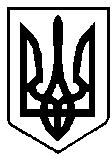 ВАРАСЬКА МІСЬКА РАДАВИКОНАВЧИЙ КОМІТЕТВАРАСЬКОЇ МІСЬКОЇ РАДИ                   Р І Ш Е Н Н Я                            11.01.2023								№15-ПРВ-23-4310Враховуючи листи Вараського районного відділу філії Державної установи «Центр пробації» у Рівненській області від 08.12.2022 року №40/2/2727-22 та 340/2/2728-22, на виконання частини першої статті 56 Кримінального кодексу України, частини першої статті 36 Кримінально-виконавчого  кодексу України, та статей 30¹,  321¹, 321³  Кодексу України про адміністративні правопорушення, розглянувши листи комунального підприємства «Благоустрій» Вараської міської ради від 20.12.2022 №4550-715-22,  комунального некомерційного підприємства ВМР «Вараська багатопрофільна лікарня» від 06.01.2023 №03, КП «УК «ЖКС» ВМР від 21.12.2022 №4560-468-22, управління освіти виконавчого комітету Вараської міської ради від 30.12.2022 № 5200-СЛ-01.1-11-82-22, керуючись статтею 40 Закону України «Про місцеве самоврядування в Україні»,  виконавчий комітет Вараської міської радиВ И Р І Ш И В:Визначити види безоплатних суспільно корисних робіт для порушників та засуджених, на яких судом накладено адміністративне стягнення та кримінальне покарання у вигляді громадських робіт, та підприємств і установ, у сфері відання яких перебувають об’єкти, на яких порушники та засуджені особи відбуватимуть адміністративне стягнення та кримінальне покарання у вигляді громадських робіт, згідно з додатком.Керівникам підприємств і установ, у сфері відання яких перебувають об’єкти, на яких порушники та засуджені відпрацьовують адміністративне стягнення та кримінальне покарання  у вигляді безоплатних громадських робіт:2.1   Погодити з Вараським районним відділом філії Державної установи «Центр пробації» у Рівненській області види суспільно корисних безоплатних робіт   та   перелік   об’єктів,   на   яких   порушники   та   засуджені   особи  виконуватимуть громадські роботи.2.2. Забезпечити особам, що вчинили кримінальні та адміністративні порушення і відпрацьовують призначені судом стягнення та покарання у вигляді громадських  робіт,  безпечні умови праці для їх виконання та дотримання такими особами правил техніки безпеки.2.3. Забезпечити контроль за виконанням порушниками та засудженими громадянами призначених їм громадських  безоплатних робіт.2.4. Своєчасно інформувати Вараський районний відділ філії Державної установи «Центр пробації» у Рівненській області про ухилення порушників та засуджених громадян від виконання громадських робіт.2.5. Вести облік та щомісячно інформувати Вараський районний відділ філії Державної установи «Центр пробації» у Рівненській області про кількість відпрацьованих годин.Контроль за виконанням  рішення покласти на керуючого справами виконавчого комітету Вараської міської ради.  Міський голова							Олександр МЕНЗУЛ                                                                     Додаток							до рішення виконавчого комітету							         _____________ 2022 року  №___Перелікпідприємств та види безоплатних суспільно корисних робітдля порушників та засуджених, на яких судом накладено адміністративне стягнення та кримінальне покарання у вигляді громадських робітКеруючий справамивиконавчого комітету							Сергій   ДЕНЕГАПро визначення переліку об’єктів та видів безоплатних робіт для порушників, на яких судом накладено адміністративне стягнення у вигляді громадських робіт на 2023 рік№з/п№з/пНазва підприємстваОб’єкти, на яких планується проведення громадських робіт	Види суспільно корисних робіт Види суспільно корисних робіт 11Комунальне підприємство«Благоустрій» ВМРЗагальноміські території, тротуари  та дороги Прибирання газонів; очищення доріг, тротуарів та прилеглих територій від сміття; підмітання доріг і тротуарів із завантаженням сміття на автотранспорт; підрізання кущів та обрізання сухих гілок дерев; посів трави на газонах; фарбування  малих архітектурних форм.Прибирання газонів; очищення доріг, тротуарів та прилеглих територій від сміття; підмітання доріг і тротуарів із завантаженням сміття на автотранспорт; підрізання кущів та обрізання сухих гілок дерев; посів трави на газонах; фарбування  малих архітектурних форм.2Комунальне підприємство«УК «ЖКС» ВМРКомунальне підприємство«УК «ЖКС» ВМР м-н.Будівельників 1,2,3м-н.Будівельників №4/1, 4/2, 4/3, 4/4, 6, 7а, 7б, 12/1, 12/2, 12/3, 12/4, 5/2, 5/3, Енергетиків №15Прибирання сміттепроводів, приміщення сміттезбиральних і сміттєприймальних камер, проходи і сходи до них. Винесення з камер переносних сміттєзбірників зі сміттям і установлення в камеру порожніх. Навантаження сміття в сміттєвоз.Прибирання  місць загального користування.Прибирання сміттепроводів, приміщення сміттезбиральних і сміттєприймальних камер, проходи і сходи до них. Винесення з камер переносних сміттєзбірників зі сміттям і установлення в камеру порожніх. Навантаження сміття в сміттєвоз.Прибирання  місць загального користування.3Управління освіти виконавчого комітету Вараської міської радиУправління освіти виконавчого комітету Вараської міської радиДошкільний навчальний заклад (ясла-садок) №12Підсобні роботи під час ремонту закладу.Прибирання, благоустрій території та приміщень закладуПідсобні роботи під час ремонту закладу.Прибирання, благоустрій території та приміщень закладу4Комунальне некомерційне підприємство ВМР «Вараська багатопрофільна лікарня»Комунальне некомерційне підприємство ВМР «Вараська багатопрофільна лікарня»Майновий комплекс комунального некомерційного підприємства ВМР «Вараська багатопрофільна лікарня» Прибирання, благоустрій території та приміщень майнового комплексукомунального некомерційного підприємства ВМР «Вараська багатопрофільна лікарня» 